Język angielski klasa 4 – nauczyciel Anna Kowalczyk – 22-26.06.2020Unit 8Subject:  Present continuous (positive and negative).- Present continuous dla wyrażania teraźniejszości.Co to jest present continuous?  To czas teraźniejszy. W odróżnieniu od czasu present simple, czasu present continuous używamy, gdy mówimy o tym, co dzieje się w danym momencie lub co teraz, w danej chwili robimy. Nie używamy go do opowiadania o tym, co zazwyczaj robimy. Typowymi określnikami czasu present continuous są now i at the moment. Jak zbudować zdanie twierdzące w czasie present continuous?  Zdanie twierdzące składa się z jednej z trzech form czasownika be (tzn. am, is, are) i czasownika głównego z końcówką - ing. Pamiętajcie, czasownika be nie tłumaczymy w czasie present continuous. To czasownik z końcówką - ing mówi o tym, co robimyI am reading a book.She / He / It is reading a book.We / You / They are reading a book.I’m reading a book.She’s / He’s / It’s reading a book.We’re / You’re /They’re reading a book.Jak tworzymy zdanie przeczące w czasie present continuous?A: W przeczeniach dostawiamy not do czasowników am, is, are. Reszta zdaniapozostaje bez zmian.I am not reading a book. She / He / It is not reading a book. We / You / They are not reading a book. I’m not reading a book. She / He / It isn’t reading a book. We / You / They aren’t reading a book.Subject: Present continuous (questions).Jak zadać pytanie w czasie present continuous i jak na nie krótko odpowiedzieć? W pytaniach formy czasownika be, czyli am, is, are, przechodzą przed osobę. Jeśli w pytaniu słowa am, is, are występują na początku zdania, tłumaczy się je za pomocą słowa czy.Are you reading a book?Yes, I am. No, I am not. / No, I’m not.Is she / he / it reading a book?Yes, she / he / it is. / No, he / she / it is not. /No, he / she / it isn’t.Are we / you / they reading a book?Yes, we / they are. No, we / they are not.No, we / they aren’tZobacz lekcję : https://www.youtube.com/watch?v=GjpCiI_A6NoSubject: On holiday in Scotland.Zobacz lekcję https://vod.tvp.pl/video/szkola-z-tvp-klasa-4,jezyk-angielski-lekcja-4-13052020,47810247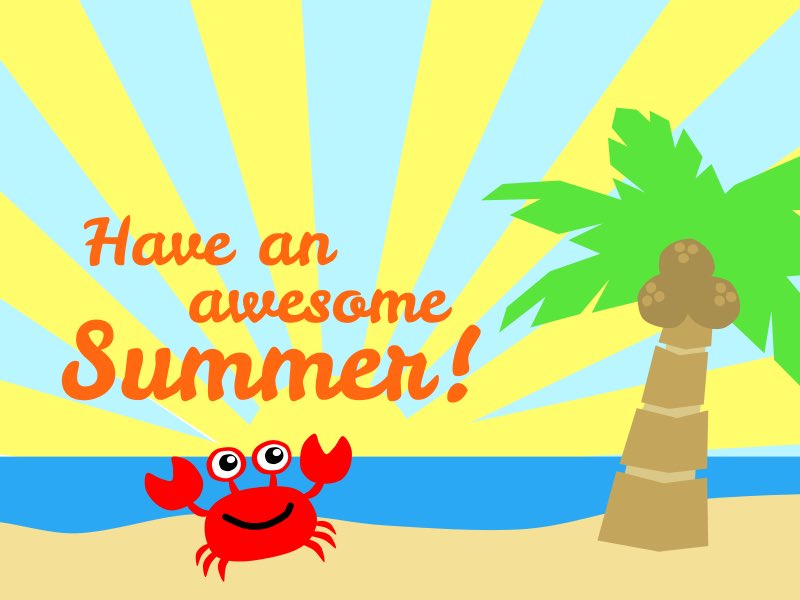 